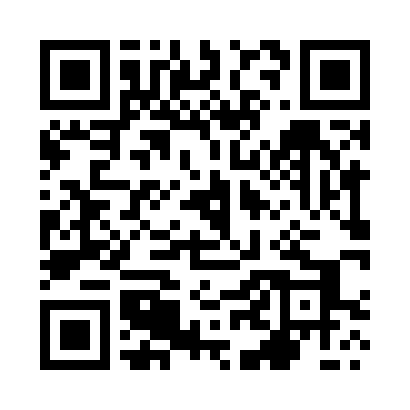 Prayer times for Szelejewo, PolandWed 1 May 2024 - Fri 31 May 2024High Latitude Method: Angle Based RulePrayer Calculation Method: Muslim World LeagueAsar Calculation Method: HanafiPrayer times provided by https://www.salahtimes.comDateDayFajrSunriseDhuhrAsrMaghribIsha1Wed2:375:1612:465:558:1710:442Thu2:345:1412:465:568:1910:483Fri2:335:1212:465:578:2010:514Sat2:325:1012:465:588:2210:525Sun2:315:0812:465:598:2410:526Mon2:305:0712:466:008:2510:537Tue2:305:0512:466:018:2710:548Wed2:295:0312:456:028:2910:559Thu2:285:0112:456:038:3010:5510Fri2:275:0012:456:048:3210:5611Sat2:274:5812:456:058:3410:5712Sun2:264:5612:456:068:3510:5713Mon2:254:5412:456:078:3710:5814Tue2:254:5312:456:088:3910:5915Wed2:244:5112:456:098:4010:5916Thu2:234:5012:456:108:4211:0017Fri2:234:4812:456:108:4311:0118Sat2:224:4712:456:118:4511:0119Sun2:224:4512:466:128:4611:0220Mon2:214:4412:466:138:4811:0321Tue2:214:4312:466:148:4911:0322Wed2:204:4112:466:158:5111:0423Thu2:204:4012:466:168:5211:0524Fri2:194:3912:466:168:5411:0525Sat2:194:3812:466:178:5511:0626Sun2:184:3712:466:188:5611:0727Mon2:184:3512:466:198:5811:0728Tue2:184:3412:466:208:5911:0829Wed2:174:3312:466:209:0011:0930Thu2:174:3212:476:219:0111:0931Fri2:174:3212:476:229:0311:10